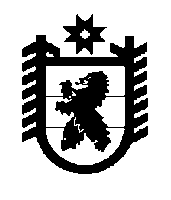    РЕСПУБЛИКА КАРЕЛИЯАдминистрация Лоухского муниципального района   ПОСТАНОВЛЕНИЕ  № 33пгт. Лоухи                                                                                                  14 февраля 2024 годаОб утверждении плана основных мероприятий Лоухского муниципального района в области гражданской обороны, предупреждения и ликвидации чрезвычайных ситуаций, обеспечения пожарной безопасности и безопасности людей на водных объектах на 2024 годВ соответствии с Федеральным законом от 12.02.1998 г. № 28-ФЗ «О гражданской обороне»,  Федеральным законом от 21.12.1994 г. № 68-ФЗ «О защите населения и территорий от чрезвычайных ситуаций природного и техногенного характера», постановлением Правительства Российской Федерации от 30.12.2003 г. № 794 «О единой государственной системе предупреждения и ликвидации чрезвычайных ситуаций», администрация Лоухского муниципального районапостановляет:1. Утвердить план  основных мероприятий Лоухского муниципального района в области гражданской обороны, предупреждения и ликвидации чрезвычайных ситуаций, обеспечения пожарной безопасности и безопасности людей на водных объектах на 2024 год.2. Отделу по мобилизационной работе и гражданской обороне довести данный план мероприятий до исполнителей и заинтересованных лиц.3. Контроль  за выполнением настоящего постановления оставляю за собой. И.о. Главы АдминистрацииЛоухского муниципального района 						Е.А. Финский